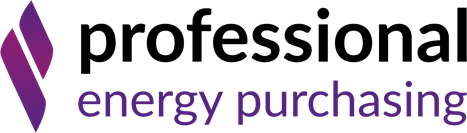 Notes to editors About Professional Energy PurchasingProfessional Energy Purchasing is a Sheffield-based independent energy consultancy that supports businesses with all their energy needs.  Our comprehensive energy management service includes the procurement of gas, water, and electricity; site installations; energy compliance; energy efficiency audits to identify potential savings through sustainable solutions; and net zero planning to achieve government climate targets. Our award-winning procurement team work with all major UK utility companies to leverage the best prices at the right time in the energy market for clients. Contact:     Georgina Campbell | 07932 389229 | 0114 327 2645 | info@pepgb.comwww.pepgb.com 